基本信息基本信息 更新时间：2024-05-13 08:31  更新时间：2024-05-13 08:31  更新时间：2024-05-13 08:31  更新时间：2024-05-13 08:31 姓    名姓    名N0118153N0118153年    龄38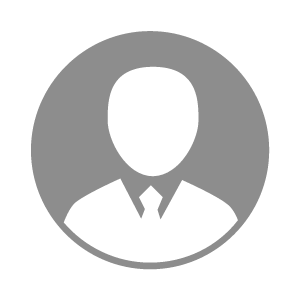 电    话电    话下载后可见下载后可见毕业院校华中农业大学邮    箱邮    箱下载后可见下载后可见学    历硕士住    址住    址石家庄石家庄期望月薪10000-20000求职意向求职意向猪病专家,动物疾病诊治,技术讲师猪病专家,动物疾病诊治,技术讲师猪病专家,动物疾病诊治,技术讲师猪病专家,动物疾病诊治,技术讲师期望地区期望地区河北省河北省河北省河北省教育经历教育经历就读学校：华中农业大学 就读学校：华中农业大学 就读学校：华中农业大学 就读学校：华中农业大学 就读学校：华中农业大学 就读学校：华中农业大学 就读学校：华中农业大学 工作经历工作经历自我评价自我评价其他特长其他特长